Wakacje inne niż zwykle. Czy mogą być udane?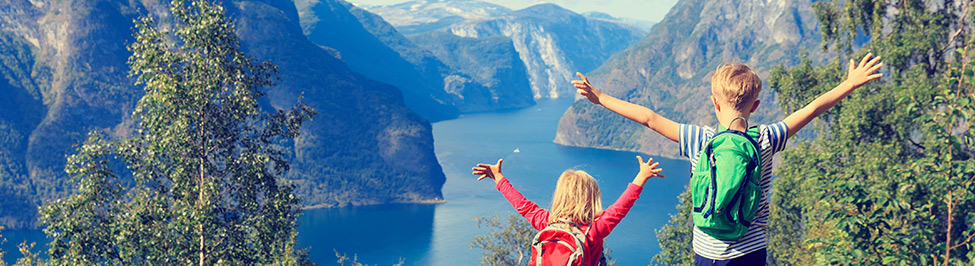 Nadchodzące wakacje mogą wydawać Ci się mało atrakcyjne i inne (gorsze) niż zwykle. Być może sądzisz, że w ciągu ostatnich miesięcy wyczerpałeś już pomysły na tanią i domową rozrywkę. Masz dosyć ciągłego wymyślania zajęć swoim dzieciom, a na myśl o wakacjach czujesz się zmęczony. Zgadza się? Ale tak nie musi być! Poznaj nasze pomysły na spędzenie wolnego czasu podczas tegorocznych wakacji!WyjazdyOczywiście najlepsze będą wyjazdy, choćby kilkudniowa zmiana otoczenia. Góry, morze, jeziora, wieś – wybór w granicach naszego państwa jest naprawdę bardzo duży!Ze względu na sytuację epidemiologiczną warto unikać wielkich skupisk wczasowiczów. Jako że towarzystwo rówieśników ma ogromne znaczenie dla dziecka, warto wyjechać gdzieś z zaprzyjaźnioną rodziną. Może dobrym pomysłem będzie też zabranie na parę dni wyjazdowych kilkorga znajomych dzieci? Odpowiedzialność będzie wprawdzie większa, ale na pewno oszczędzisz sobie kłopotu z nieustannym wymyślaniem zajęć. Dzieci same zajmą się sobą przez większość dnia. Jeżeli jednak nie możesz wyjechać z dzieckiem, zaplanuj i zorganizuj niezapomniane przygody dla Waszej rodziny na miejscu, w Twoim mieście lub najbliższej okolicy.Sto przygód na miejscuNocne wyprawy. Wybierz teren, który znasz i który jest bezpieczny. Przygotuj ciepłe ubrania, latarki (czołówki), kanapki i herbatę w termosie. Koniecznie zabierz też naładowany telefon. Celów Waszej wycieczki może być wiele – powitanie wschodu słońca na szczycie pobliskiej góry, nad morzem czy w miejscu widokowym, podsłuchiwanie i obserwacja ptaków i innych zwierząt w budzącym się lesie albo próba odwagi.Sen pod gwiaździstym niebem. To jest dopiero przygoda! Możesz zorganizować nocleg na leżaku na balkonie, na hamaku na tarasie, pod namiotem albo przy ognisku w ogrodzie znajomych czy też w samodzielnie zbudowanych szałasie. A skoro już w środku nocy znajdziesz się z dzieckiem pod gwiazdami, koniecznie pokaż mu Gwiazdę Polarną, Wielki Wóz i inne charakterystyczne konstelacje. Możesz pobrać specjalną aplikację na telefon, aby móc się wspomóc fachową wiedzą.Majsterkowanie. Skoro już spędzasz z dzieckiem tyle czasu w swoim ogrodzie lub na balkonie, możecie razem trochę pomajsterkować. Zawsze znajdzie się coś do naprawienia lub przygotowania, możecie zbudować nowy stolik, zawiesić huśtawkę, zapleść drabinkę sznurkową czy odmalować płot. Ptaki i jeże potrzebują poideł, owady – domków dla zapylaczy, pnące rośliny – podpórek i drabinek. Większość z tych prac jest na tyle prostych, że spokojnie możesz je powierzyć dzieciom. A może zrobicie wspólnie latawiec i wykorzystacie wietrzny dzień do puszczania?Dary lasu. Dzieci uwielbiają zbierać jagody i poziomki. Dowiedz się, gdzie w okolicy znajdują się lasy bogate w takie runo. Nie warto wybierać się w ciemno, bo dzieci mogą szybko zniechęcić się szukaniem bez sukcesu. Dla starszych dzieci możesz zorganizować zbieranie grzybów. Nie w każdym terenie i nie każdego lata, ale spróbować warto. Niezależnie od tego, co będziecie zbierać – pamiętaj, aby uważać na kleszcze i żmije. Przed wyprawą do lasu zaopatrzcie się w odpowiednie repelenty i właściwą odzież. Na leśne wyprawy, nawet w ciepłe dni, lepiej ubrać długie spodnie i pełne buty. Przed wyjściem spryskajcie się środkiem na komary i kleszcze, a po powrocie dokładnie przejrzyjcie skórę i włosy. W przypadku wbitego kleszcza nie panikuj – można go łatwo usunąć samemu przy pomocy odpowiednich sprzętów (do kupienia w aptece).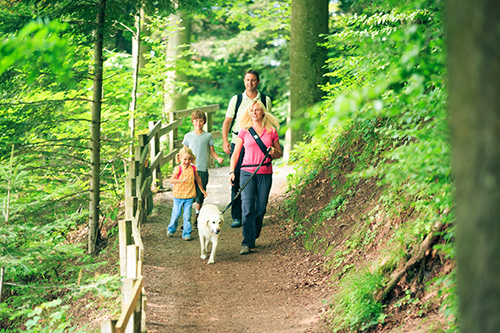 Letnia cukiernia. Dzieci lubią gotować i piec przeróżne smakołyki. Lato jest doskonałą porą na przygotowywanie prostych, letnich deserów – lodów, galaretek, ciast, koktajli. Zorganizuj dziecku bezpieczną przestrzeń, krótkie domowe szkolenie z bezpieczeństwa i spokojnie oczekuj efektów. Oczywiście w zależności od tego, ile lat ma młody cukiernik, Twoja pomoc będzie bardziej lub mniej potrzebna. Trzeba czasem coś zważyć, odmierzyć, upiec lub podłączyć do prądu. Ale na pewno warto poświęcić trochę czasu, aby nauczyć dziecko tak przydatnych umiejętności.Miejskie przygody. W wakacje najlepiej uciec od miejskiego zgiełku, smogu i hałasu, jednak czasem nie mamy takich możliwości. Ale życie w mieście też może być inne! Odstaw samochód. Może się okazać, że dla Twojego dziecka podróż tramwajem, sprawdzanie rozkładu jazdy autobusu, kasowanie biletu będzie niesamowitą przygodą. Zwróć uwagę dziecka na ciekawy budynek, historyczne miejsce, dziwną rzeźbę, drzewo, które wyrasta spomiędzy chodnikowych płyt. Nagrywajcie na swoje telefony specyficzne odgłosy miasta (tramwaj jadący po szynach, dzwony kościoła, hałas śmieciarki, sygnalizacja dźwiękowa przy przejściu dla pieszych), a potem zorganizujcie zgadywanie – co i gdzie zostało nagrane.Wyprawy rowerowe i piesze. Nie ma znaczenia dokąd. Czasem Twoje dziecko nie zna dobrze najbliższej okolicy, więc pomysłów nie powinno zabraknąć. Przy pomocy różnych aplikacji na telefon możecie przy okazji mierzyć kroki lub zaawansowane sportowe rezultaty. Możesz też zabrać ze sobą zwykłą, papierową mapę i pokazać dziecku, jak z niej korzystać. To byłoby coś!To tylko kilka inspiracji dla Ciebie i Twojego dziecka. Tanich, prostych pomysłów na atrakcje, które na pewno zostaną Wam w pamięci przez długie lata. Niech to będą niezapomniane wakacje, pełne wspólnych przygód! 


Opracowanie Anna Poraj